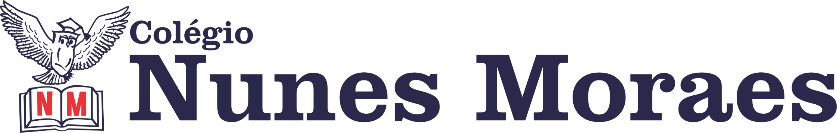 AGENDA DIÁRIA 4° ANO, 07 DE JUNHO.1ª AULA: TEXTO.Objeto de conhecimento: Capítulo 8. Situações de humor.Aprendizagens essenciais: Proporcionar a reflexão sobre os efeitos de sentido produzidos por recursos gráfico-visuais. (EF15LP04).Link da aula: https://youtu.be/BNyVF6w8tO0 Atividades propostas: 01. Atividade de classe: Resolução da página 69.02. Atividade de casa: Não haverá.2ª AULA: MATEMÁTICA.  Objeto de conhecimento: Capítulo 8. Medidas de temperatura.Aprendizagens essenciais: Reconhecer a temperatura como grandeza, e o grau Celsius como sua unidade de medida (EF04MA23).Link da aula: https://youtu.be/FBR4LnQiyCo Atividades propostas: 01. Atividade de classe: Leitura e resolução das páginas 78 a 8202. Atividade de casa: Livro de matemática página 79 (questão 6).3ª AULA:GEOGRAFIA.Objeto de conhecimento: Capítulo 8. Povos e comunidades tradicionais brasileiros.Aprendizagens essenciais: Conhecer povos e comunidades tradicionais que vivem no Brasil.Link da aula: https://youtu.be/ZICAo2O3t1c Atividades propostas:01-Atividade de classe: Resolução das páginas 130 e 131. Leitura das páginas 132 e 133.02-Atividade de casa: Não haverá.4ª AULA: INGLÊS.Bom dia! Na aula de hoje o/a estudante acompanhará:Explicação da Avaliação Global de Inglês.Link da aula: https://youtu.be/B6KSXGtGEaYNão precisa enviar a foto da prova resolvida. Obs.: hoje à tarde teremos um encontro no meet com os alunos que estão no ensino remoto para explicação / resolução da prova. Colocarei o link no grupo das aulas remotas às 14:00 (2 da tarde).OBSERVAÇÃO: *AVALIAÇÃO DE INGLÊS E CÁLCULO.AMANHÃ DIA 08 DE JUNHO SERÁ AVALIAÇÃO DE HISTÓRIA, PARA OS ALUNOS QUE ESTÃO NO PRESENCIAL LEVAR O LIVRO 1 DE HISTÓRIA.